АДМИНИСТРАЦИЯЗАКРЫТОГО АДМИНИСТРАТИВНО-ТЕРРИТОРИАЛЬНОГО ОБРАЗОВАНИЯ СОЛНЕЧНЫЙПОСТАНОВЛЕНИЕОБ ОБРАЗОВАНИИ ИЗБИРАТЕЛЬНОГО УЧАСТКА НА ТЕРРИТОРИИ ЗАТО СОЛНЕЧНЫЙ ТВЕРСКОЙ ОБЛАСТИВ соответствии со статьей 19 Федерального закона «Об основных гарантиях избирательных прав и права на участие в референдуме граждан Российской Федерации», статьей 16 Избирательного кодекса Тверской области, по согласованию с Территориальной избирательной комиссией ЗАТО Солнечный Тверской области, для проведения голосования и подсчета голосов избирателей на выборах депутатов Государственной Думы Федерального Собрания Российской Федерации восьмого созыва, Губернатора Тверской области, депутатов Законодательного Собрания Тверской области седьмого созыва 19 сентября 2021 года, администрация ЗАТО Солнечный ПОСТАНОВЛЯЕТ:       1. Образовать на территории ЗАТО Солнечный Тверской области один избирательный участок № 804.      2. Определить границы избирательного участка:      -   ул. Новая, дом 1, дома 3-6, дома 8-10, дом 12, дома 15-18, дома 20-21,  дома 23-30, дома 32-35, дом 35а,  дома 36-40;      - ул. Первомайская;     Центр – ул. Новая, д.50, МКУ «Дом культуры ЗАТО Солнечный», телефон 44-613.     3.   Разместить настоящее постановление на официальном сайте администрации ЗАТО Солнечный и опубликовать в газете «Городомля на Селигере»..     Врио главы администрации              ЗАТО Солнечный 			                                                   В.А. Петров 01.07.2021ЗАТО Солнечный№  91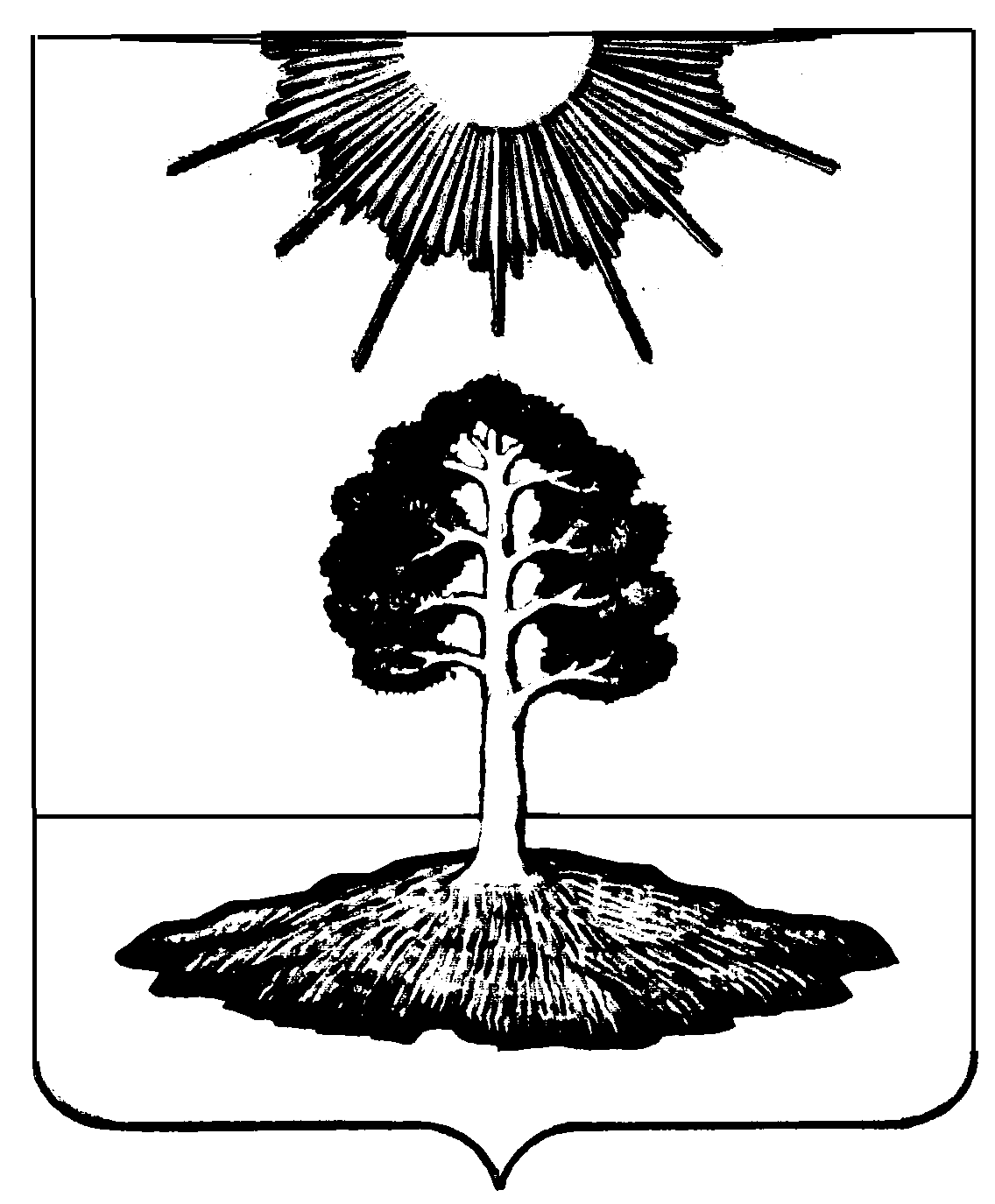 